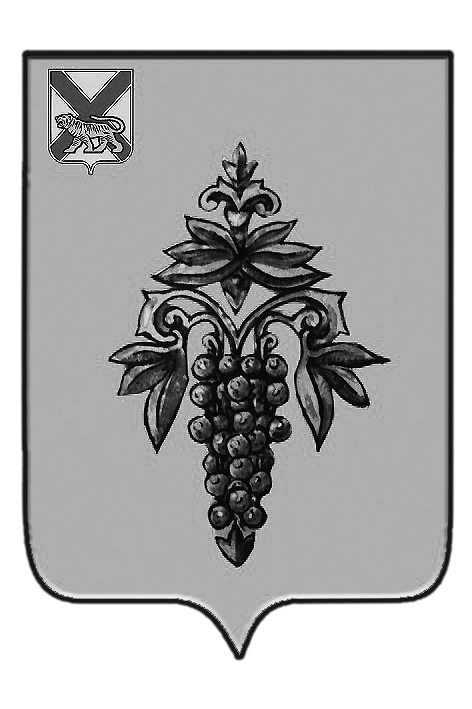 АДМИНИСТРАЦИЯ ЧУГУЕВСКОГО МУНИЦИПАЛЬНОГО ОКРУГА ПРИМОРСКОГО КРАЯ ПОСТАНОВЛЕНИЕ  с. Чугуевка                                            О внесении изменений в постановление администрации Чугуевского муниципального района от 10 декабря 2019 года № 834-НПА  «Об утверждении муниципальной программы «Развитие образования Чугуевского муниципального округа» на 2020-2024 годы»В целях реализации мероприятий федерального проекта «Успех каждого ребенка» национального проекта «Образование», утвержденного протоколом президиума Совета при Президенте Российской Федерации по стратегическому развитию и национальным проектам от 3 сентября 2018 года № 10, на основании приказа Министерства просвещения Российской Федерации от 3 сентября 2019 года № 467 «Об утверждении Целевой модели развития региональных систем дополнительного образования детей» в соответствии с постановлением Администрации Приморского края от 12.08.2019 года № 528-па «О внедрении целевой модели развития региональной системы дополнительного образования детей Приморского края, руководствуясь  статьёй 43 Устава Чугуевского муниципального округа, администрация Чугуевского муниципального округаПОСТАНОВЛЯЕТ:1. Внести в постановление администрации Чугуевского муниципального района от 10 декабря 2019 года № 834-НПА «Об утверждении муниципальной программы «Развитие образования Чугуевского муниципального округа» на 2020 – 2024 годы» (далее- Муниципальная программа) следующие изменения:1.1. В Паспорте Муниципальной программы строку 6 изложить в следующей редакции:1.2. Раздел I Муниципальной программы «Общая характеристика сферы реализации Муниципальной программы.» дополнить новыми абзацами следующего содержания:«В соответствии с общими приоритетными направлениями совершенствования системы дополнительного образования в Российской Федерации, закрепленными, в частности, Концепцией развития дополнительного образования детей в Российской Федерации до 2030 года, утвержденной распоряжением Правительства Российской Федерации от 31.03.2022 № 678-р, Федеральным проектом «Успех каждого ребенка» национального проекта «Образование», государственной программой Российской Федерации «Развитие образования», утвержденной постановлением Правительства Российской Федерации от 26.12.2017 №1642, Указом Президента Российской Федерации от 01.06.2012 №761, Приказом Министерством просвещения России от 03.09.2019 №467 «Об утверждении Целевой модели развития региональных систем дополнительного образования детей», в целях обеспечения равной доступности качественного дополнительного образования в Чугуевском муниципальном округу реализуется модель персонифицированного финансирования дополнительного образования детей, подразумевающая предоставление детям сертификатов дополнительного образования. Реализуемый финансово-экономический механизм позволяет всем организациям, в том числе не являющимся муниципальными учреждениями, имеющими лицензию на ведение образовательной деятельности, получить равный доступ к бюджетному финансированию. С целью обеспечения использования именных сертификатов дополнительного образования Управление образования администрации Чугуевского муниципального округа руководствуется региональными правилами персонифицированного финансирования дополнительного образования детей и ежегодно на каждый новый учебный год принимает программу персонифицированного финансирования дополнительного образования детей в Чугуевском муниципальном округе. Помимо реализуемого механизма персонифицированного финансирования в Чугуевском муниципальном округе реализуется механизм персонифицированного учета детей, получающих дополнительное образование за счет средств бюджетов различных уровней, которые в совокупности создают систему персонифицированного дополнительного образования.1.3. Раздел III. Муниципальной программы «Целевые индикаторы, показатели Муниципальной программы.» дополнить новыми абзацами следующего содержания:«Доля детей доля детей в возрасте от 5 до 18 лет, получающих дополнительное образование с использованием сертификата дополнительного образования, в общей численности детей, получающих дополнительное образование за счет бюджетных средств (за исключением обучающихся в образовательной организации дополнительного образования со специальным наименованием «детская музыкальная школа).Доля детей в возрасте от 5 до 18 лет, использующих сертификаты дополнительного образования в статусе сертификатов персонифицированного финансирования.»1.4.В Паспорте подпрограммы № 3 строку 5 изложить в следующей редакции:1.5. Приложение № 4 к Муниципальной программе «Сведения о целевых индикаторах, показателях муниципальной программы «Развитие   образования Чугуевского муниципального округа» на 2020 - 2024годы» дополнить новыми пунктами 4.8., 4.9. следующего содержания:1.6. Приложение № 5 к Муниципальной программе «Обобщенная характеристика реализуемых в составе муниципальной программы подпрограмм и отдельных мероприятий Муниципальной программы «Развитие   образования Чугуевского муниципального округа» на 2020 - 2024годы» дополнить новым пунктом 3.5. и подпунктом 3.5.1. следующего содержания:1.7. В приложении № 6 к Муниципальной программе «Прогноз сводных показателей муниципальных заданий на оказание муниципальных услуг (выполнение работ) муниципальными, бюджетными и автономными учреждениями по Муниципальной программе «Развитие   образования Чугуевского муниципального округа» на 2020 - 2024годы» пункт 3. изложить в следующей редакции:1.8. В приложении № 7 к Муниципальной программе «Информация о ресурсном обеспечении муниципальной программы за счет средств бюджета Чугуевского муниципального округа и привлекаемых средств федерального бюджета, краевого бюджета, бюджетов государственных внебюджетных фондов «Развитие   образования Чугуевского муниципального округа» на 2020–2024 годы» подпункт 3.1.8 изложить в следующей редакции:1.9. Приложение № 7 к Муниципальной программе «Информация о ресурсном обеспечении муниципальной программы за счет средств бюджета Чугуевского муниципального округа и привлекаемых средств федерального бюджета, краевого бюджета, бюджетов государственных внебюджетных фондов «Развитие   образования Чугуевского муниципального округа» на 2020 - 2024годы» дополнить новым пунктом 3.5. и подпунктом 3.5.1. следующего содержания:2. Настоящее постановление подлежит официальному опубликованию и размещению в информационно-коммуникационной сети Интернет.Глава Чугуевского муниципального округа,глава администрации                                                                         Р. Ю. ДеменевЦелевые индикаторы, показатели  муниципальной программыдоля выпускников муниципальных общеобразовательных организаций, не сдавших единый государственный экзамен, в общей численности выпускников муниципальных общеобразовательных организаций;доля детей в возрасте от 5 до 18 лет, охваченных дополнительным образованием;  удельный вес численности обучающихся, занимающихся в первую смену, в общей численности обучающихся общеобразовательных организаций;доля детей в возрасте от 5 до 18 лет, получающих дополнительное образование с использованием сертификата дополнительного образования, в общей численности детей, получающих дополнительное образование за счет бюджетных средств (за исключением обучающихся в образовательной организации дополнительного образования со специальным наименованием «детская музыкальная школа»; доля детей в возрасте от 5 до 18 лет, использующих сертификаты дополнительного образования в статусе сертификатов персонифицированного финансирования;Целевые индикаторы, показатели подпрограммы число детей, охваченных деятельностью детских технопарков «Кванториум» (мобильных технопарков «Кванториум») и других проектов, направленных на обеспечение доступности дополнительных общеобразовательных программ естественнонаучной и технической направленностей;доля детей и подростков, охваченных всеми формами отдыха и оздоровления, занятости от общего числа детей в возрасте от 7 до 17 лет;доля детей и подростков, охваченных льготой из краевого бюджета по оплате стоимости путевки в организации отдыха, от общего числа детей в возрасте от 7 до 15 лет;доля оздоровленных детей, находящихся в трудной жизненной ситуации, от общего числа детей от 6 до 17 лет, находящихся в трудной жизненной ситуации, подлежащих оздоровлению;доля детей, оздоровленных во всех типах оздоровительных организаций, получивших выраженный оздоровительный эффект;количество функционирующих детских оздоровительных лагерей на базе муниципальных образовательных учреждений;количество выпускников школ, принявших участие в празднике выпускников школ Чугуевского муниципального округа;доля детей в возрасте от 5 до 18 лет, получающих дополнительное образование с использованием сертификата дополнительного образования, в общей численности детей, получающих дополнительное образование за счет бюджетных средств (за исключением обучающихся в образовательной организации дополнительного образования со специальным наименованием «детская музыкальная школа»; доля детей в возрасте от 5 до 18 лет, использующих сертификаты дополнительного образования в статусе сертификатов персонифицированного финансирования.4.8.доля детей в возрасте от 5 до 18 лет, получающих дополнительное образование с использованием сертификата дополнительного образования, в общей численности детей, получающих дополнительное образование за счет бюджетных средств (за исключением обучающихся в образовательной организации дополнительного образования со специальным наименованием «детская музыкальная школа»%0,00,00,063,065,070,04.9.доля детей в возрасте от 5 до 18 лет, использующих сертификаты дополнительного образования в статусе сертификатов персонифицированного финансирования%0,00,00,05,516,06,53.5.Федеральный проект "Успех каждого ребенка"Образовательные учреждения, управление образования МКУ "ЦООУ"20222024доступность качественного дополнительного образования3.5.1.Обеспечение персонифицированного финансирования дополнительного образования детейУправление образования,МКУ "ЦООУ"20222024увеличение доли детей в возрасте от 5 до 18 лет, использующих сертификаты дополнительного образования в статусе сертификатов персонифицированного финансирования3.Услуги по предоставлению дополнительного образования детям в организациях дополнительного образования1187119080078076434 707 800,45 37 943 402,00 38 300 100,0035 429 820,0035 047 116,003.1.8Субсидии бюджетным учреждениям на финансовое обеспечение государственного (муниципального) задания на оказание государственных (муниципальных) услуг (выполнение работ) (расходы на обеспечение деятельности (оказание услуг, выполнение работ) ДЮЦ)МКУ "ЦООУ", МБУ ДО ДЮЦ  бюджет  Чугуевского муниципального округа27 015 199,6329 547 330,0029 060 420,0026 190 140,0025 807 436,00137 620 525,633.5.Федеральный проект "Успех каждого ребенка"Образовательные учреждения, МКУ "ЦООУ"0,000,001 366 800,002 733 600,004 100 400,0010 223 6643.5.1Обеспечение персонифицированного финансирования дополнительного образования детейМКУ "ЦООУ"бюджет  Чугуевского муниципального округа0,000,001 366 800,004 237 0804 619 78410 223 664